Bemerkungen:Oben aufgeführte Off, Uof und AdFs treffen sich um 18:30 Uhr im Depot.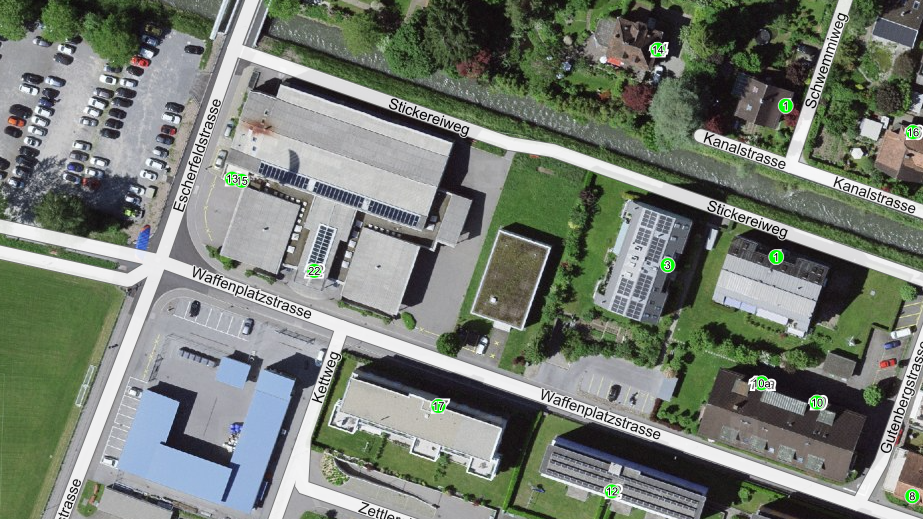 Posten          4.                    3.                       1.                   2.  Atemschutz Atemschutz Atemschutz29.03.202129.03.202129.03.2021Ausbildung 2021Ausbildung 2021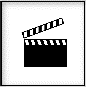 ThemaAS-GrundausbildungAS-GrundausbildungAS-GrundausbildungAS-GrundausbildungAS-GrundausbildungAS-Grundausbildung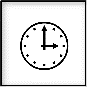 Ausbildungszeit180 min180 min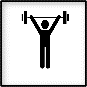 StufeStufe☐ Anlernstufe Festigungsstufe Anwendungsstufe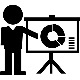 Lektionsinhaber/ VerantwortlicheS. SpirigS. SpirigS. SpirigS. SpirigS. SpirigS. Spirig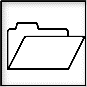 Lerninhalt SchwergewichtSÜV, ART, WBK, Ablauf, Retablierung, usw.SÜV, ART, WBK, Ablauf, Retablierung, usw.SÜV, ART, WBK, Ablauf, Retablierung, usw.SÜV, ART, WBK, Ablauf, Retablierung, usw.SÜV, ART, WBK, Ablauf, Retablierung, usw.SÜV, ART, WBK, Ablauf, Retablierung, usw.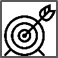 LernzielJeder kennt die Handhabung der AS-GeräteJeder kennt die Sicherheitsbestimmungen,Sicherheitsvorkehrungen, Sicherheitsmassnahmen, usw.Jeder kennt den Ablauf im AS-EinsatzJeder kennt die Handhabung der AS-GeräteJeder kennt die Sicherheitsbestimmungen,Sicherheitsvorkehrungen, Sicherheitsmassnahmen, usw.Jeder kennt den Ablauf im AS-EinsatzJeder kennt die Handhabung der AS-GeräteJeder kennt die Sicherheitsbestimmungen,Sicherheitsvorkehrungen, Sicherheitsmassnahmen, usw.Jeder kennt den Ablauf im AS-EinsatzJeder kennt die Handhabung der AS-GeräteJeder kennt die Sicherheitsbestimmungen,Sicherheitsvorkehrungen, Sicherheitsmassnahmen, usw.Jeder kennt den Ablauf im AS-EinsatzJeder kennt die Handhabung der AS-GeräteJeder kennt die Sicherheitsbestimmungen,Sicherheitsvorkehrungen, Sicherheitsmassnahmen, usw.Jeder kennt den Ablauf im AS-EinsatzJeder kennt die Handhabung der AS-GeräteJeder kennt die Sicherheitsbestimmungen,Sicherheitsvorkehrungen, Sicherheitsmassnahmen, usw.Jeder kennt den Ablauf im AS-Einsatz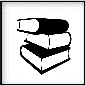 UnterlagenBasisreglement 7-7.9Basisreglement 9-9.2PlakateBasisreglement 7-7.9Basisreglement 9-9.2PlakateBasisreglement 7-7.9Basisreglement 9-9.2PlakateBasisreglement 7-7.9Basisreglement 9-9.2PlakateBasisreglement 7-7.9Basisreglement 9-9.2PlakateBasisreglement 7-7.9Basisreglement 9-9.2Plakate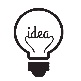 Ideen zum AblaufPostenarbeit, Theorie und PraxisEinsatz an Beispielen, Situationen und VariantenPostenarbeit, Theorie und PraxisEinsatz an Beispielen, Situationen und VariantenPostenarbeit, Theorie und PraxisEinsatz an Beispielen, Situationen und VariantenPostenarbeit, Theorie und PraxisEinsatz an Beispielen, Situationen und VariantenPostenarbeit, Theorie und PraxisEinsatz an Beispielen, Situationen und VariantenPostenarbeit, Theorie und PraxisEinsatz an Beispielen, Situationen und Varianten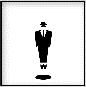 TeilnehmerAnzahlZug 1 und Zug 2Zug 1 und Zug 2Zug 1 und Zug 2Zug 1 und Zug 2Zug 1 und Zug 2Zug 1 und Zug 2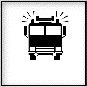 MaterialFahrzeugeAS-Geräte, TLF, HRB, Plakate, usw.AS-Geräte, TLF, HRB, Plakate, usw.AS-Geräte, TLF, HRB, Plakate, usw.AS-Geräte, TLF, HRB, Plakate, usw.AS-Geräte, TLF, HRB, Plakate, usw.AS-Geräte, TLF, HRB, Plakate, usw.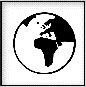 ArbeitsplatzDepot, Tiefgarage, Zimmer, EFH, MFH, Altbau, Rohbau  usw.Depot, Tiefgarage, Zimmer, EFH, MFH, Altbau, Rohbau  usw.Depot, Tiefgarage, Zimmer, EFH, MFH, Altbau, Rohbau  usw.Depot, Tiefgarage, Zimmer, EFH, MFH, Altbau, Rohbau  usw.Depot, Tiefgarage, Zimmer, EFH, MFH, Altbau, Rohbau  usw.Depot, Tiefgarage, Zimmer, EFH, MFH, Altbau, Rohbau  usw.WerInhalt / StoffZeitplanArbeitsplatzevtl. Mittel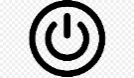 StartEinstiegSpirig StefanAlle- Begrüssung- Einstieg- Lektionsziel- Verschieben10 Min.5 min19:15Depot alleDepot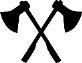 BearbeitungBearbeitungGätzi PatrikRaschle BeatSpirig RetoFluri RetoRetablierungPatrick EberleGruppe 1Theorie AS- Theorie Grundsätzliches 7.1-7.7- Sicherheitssysteme SÜV- ÜberwachungGruppe 2 Wärmebildkamera- Theorie Grundsätzliches 9.1-9.2- Gegenstände suchenGruppe 3 Sicherung- Überwachungstafel- Sicherung mit Führungsleine und Druckleitung TLF  absuchenGruppe 4  ART-Regel-Ausführen an Praxisbeispielen-3PostenBegleitete Retablierung30 min5 min. Wechsel30 min5 min Wechsel30 min5 min Wechsel30 min5min Wechsel15 min1.DepotPlakate2.Altes u.Neues Materiallager3.Werkhof4.Parkplatz EXILaminierte Zettelfür Beispiele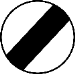 SchlussSpirig StefanFragen, Ergänzungen und Bemerkungen5 min22:00FW-DepotDiverses:Eberle Patrick- Plakate - RauchmaschineSpirig Stefan- Kerze- Grill- Wasserkocher Depot- Laminierte Zettel für ART Regel Posten Arbeit